 ANTHONY CHARTER SCHOOL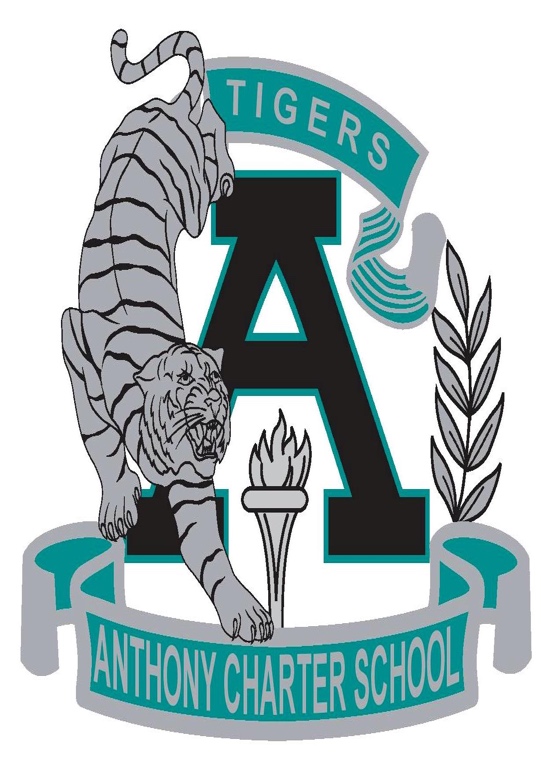 Governing Council Meeting 				      Monday, January 09th, 2017At 6:00 pmAnthony Charter School780 Landers Rd Anthony, New Mexico 88021        Ph: 575-882-0600      Fax: 575-882-2116       The mission of Anthony Charter School is to work with students and families to identify student abilities, both academically and social-emotionally, using a Personalized Education Plan as a pathway to ensure graduation.Meeting MinutesCall to Order	President Franco called the Governing Council Meeting to order at 6:01 pm.					Roll Call- President Franco called roll of the Council MembersPledge of Allegiance- Dr. Abe ArmendarizIn attendance were ACS Council Members:Rudy Franco, President- PresentCharles Wendler, Board Member- Via Telephone Claudia Lara, Board Member- Present Rita Gutierrez- Member- PresentRocio Rodriguez, Board Member- Present arrived late 6:04 pmACS Council Members Absent:NAA quorum of the Council Members of Anthony Charter School was determined 		ACS Charter School Staff Present 		Denise Marmolejo- Minute Recorder 		Dr. Abe Armendariz- School PrincipalPublic in Attendance		Mrs. Johnston 		Mrs. Delgado  Action Item: Approval of Agenda 01/09/2017- A motion was made by GC Member Gutierrez and second by Board Member Rodriguez to approve the agenda for 01/09/2017. The motion passed unanimously. Secretary Wendler- aye, GC Lara- aye, GC Gutierrez- aye, GC Rodriguez, President Franco- aye. Public Input: No public input was noted. Board Items- President Rudy FrancoNew BusinessAction Item: Approval of financial report 11.30.2016 & 12.31.2016- Mike Vigil- A motion was made by GC Member Gutierrez and seconded by GC Member Quinonez to approve the financial report 10.30.2016. The motion passed unanimously. GC Wendler- aye, GC Quinonez- aye, GC Gutierrez- aye, GC Member Rodriguez, President Franco- aye.Action Item: Approval of BAR #556-000-1617-0009, 0010, 0011, 0012, 0013, 0007, 0008 & 0014, 0015, 0016- A motion was made by GC Member Gutierrez and seconded by GC Member Quinonez to approve the BAR 0009,0010,0011,0012,0013,0007,0008, 0014, & 0016. The motion passed unanimously. GC Wendler- aye, GC Quinonez- aye, GC Gutierrez- aye, GC Member Rodriguez, President Franco- aye.A motion was made by GC Member Gutierrez and seconded by GC Member Quinonez to table BAR-00015 to wait for the Vigil Group to provide input and answers to the board for an unclassified _general account expense. The motion passed unanimously. GC Wendler- aye, GC Quinonez- aye, GC Gutierrez- aye, GC Member Rodriguez, President Franco- aye.Action Item: Approval of Minutes 11/16/2016- A motion was made by GC Member Gutierrez and seconded by GC Member Rodriguez to approve minutes 11/16/2016. The motion passed unanimously. GC Wendler- aye, GC Quinonez- aye, GC Gutierrez- aye, GC Member Rodriguez, President Franco- aye.Action Item: Resignation of Patrick Banegas- A motion was made by GC Member Gutierrez and seconded by GC Member Quinonez to accept Mr. Banegas resignation. The motion passed unanimously. GC Wendler- aye, GC Quinonez- aye, GC Gutierrez- aye, GC Member Rodriguez, President Franco- aye. Comments: Mr. Franco informed the GC Members about Mr. Banegas resignation to Anthony Charter School Governance Council Vice President position. Mr. Banegas served the Anthony Community by being one of the founders for Anthony Charter School. President Franco thanked Mr. Banegas for his service and commitment. Action Item: Nominations for Vice President and new Members- A motion was made by Secretary Wendler to nominate Ms. Rita Gutierrez as the new Vice President for Anthony Charter School Governance Council the motion was seconded by GC Member Rodriguez to nominate Ms. Rita Gutierrez. The motion passed unanimously. GC Wendler- aye, GC Quinonez- aye, GC Gutierrez- aye, GC Member Rodriguez, President Franco- aye. Mr. Franco informed the board of two new prospective GC Members in the audience. He tabled their nominations until next regular GC meeting to provide them with time to submit their formal letter of interest to the GC. A motion was made by Vice President Gutierrez and seconded by GC member Rodriguez to postpone the new member nominations till next GC Meeting. The motion passed unanimously. GC Wendler- aye, GC Quinonez- aye, GC Gutierrez- aye, GC Member Rodriguez, President Franco- aye.Action Item: Set times for future meetings- A motion was made by Vice President Gutierrez and seconded by GC member Rodriguez to table this item until next regular monthly meeting schedule for February 13, 2017 at 6:00 pm. The motion passed unanimously. GC Wendler- aye, GC Quinonez- aye, GC Gutierrez- aye, GC Member Rodriguez, President Franco- aye.Old Business 	Action Item: Approval of Minutes 10/10/2016, 10/27/2016, 10/28/2016 – A motion was made by Vice President Gutierrez and seconded by GC member Quinonez to approve the minutes for 10/10/2016, 10/27/2016, 10/28/2016. The motion passed unanimously. GC Wendler- aye, GC Quinonez- aye, GC Gutierrez- aye, GC Member Rodriguez, President Franco- aye.Principal Report- Dr. Abe Armendariz CSD Visit April 12, 2017- Dr. Armendariz informed the GC Members on the new upcoming Charter School Division site visit scheduled April 12, 2017. The representatives will also be evaluating the GC and how they run their regular monthly meetings. He suggested to the Council to make sure they are well organized and know the Robert rule of order to stay in compliance. Information Items Recruitment of new Governing Council Members- President thanked the new prospective GC Members that have come forward to support their community by wanting to be part of the Governance Council that plays a major role into keeping the school open and improving. Standards for new GC Members- President Mr. Franco stated that Anthony Charter School should reflect the values of the Governance Council. Audit Committee Issues for consideration in January 2017 meeting- President Franco would like the board to meet with the Audit Committee to go over the last Financial Audit. GC & Principal Evaluation Instrument – The GC members feel comfortable using the HOUSSE Evaluation for the evaluating the Head Administrator.  Adjournment:A motion was made by GC Secretary Wendler and second by GC Vice President Gutierrez to adjourn the meeting. The motion passed unanimously. GC Wendler- aye, GC Lara- aye, GC Gutierrez- aye, President Franco- aye. The meeting was adjourned at 7:26 pm. 	__                         ____________                       ___________________________	   (Date)                                                                	Charles Wendler, Governing Council    							                           Secretary	(01/09/2016) Anthony Charter School Governing Council Minutes	Date Approved: _                             ______           Signature: ______________________________ 							Rudy Franco, Governance Council PresidentMinutes Recorded by Denise Marmolejo